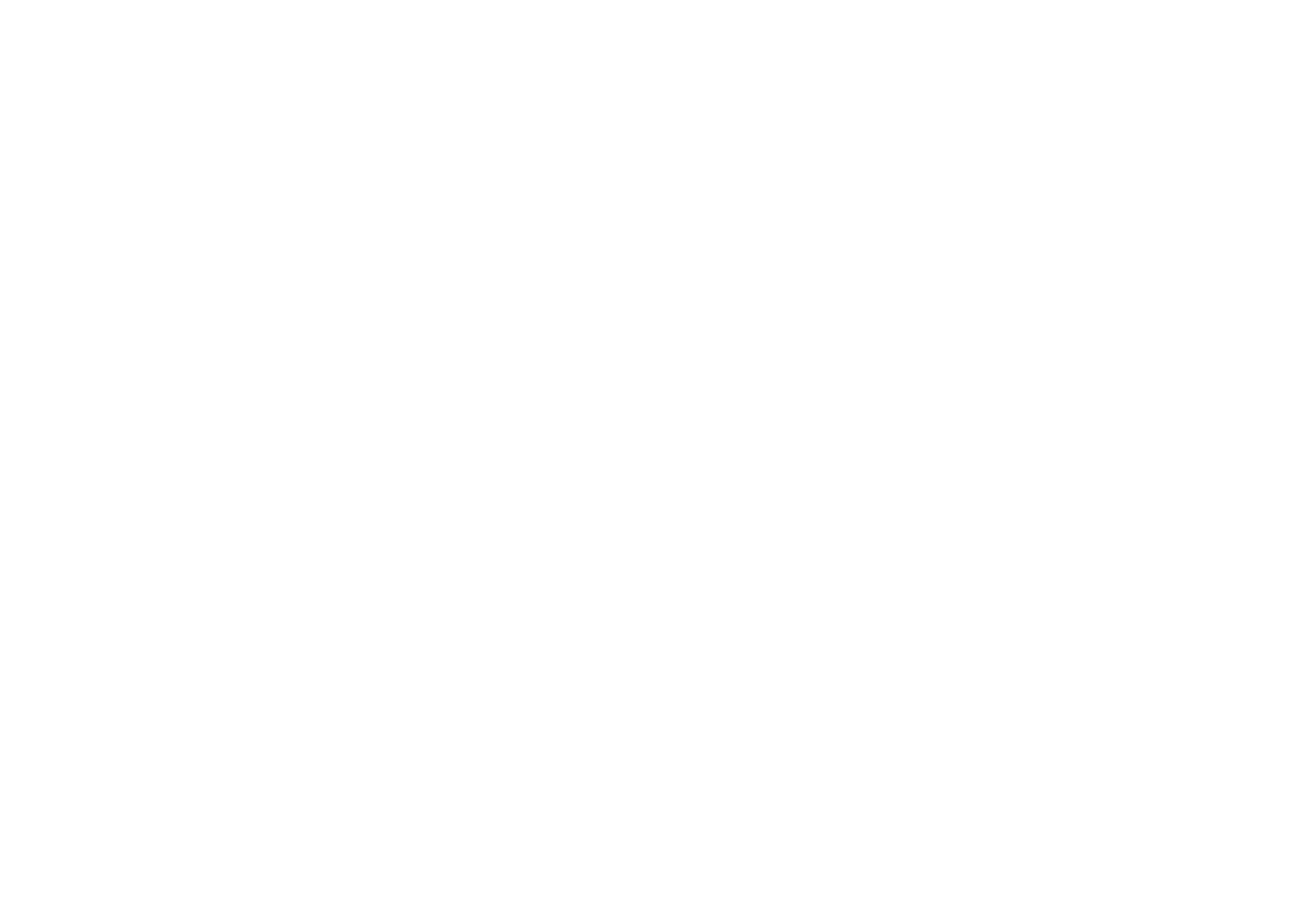 																																																																																																																																																																																																					資產負債分析																																																																																																																																																																																																																																																																																																																																																																																																																																																																																			單位：仟元     學年度105106106資產1,667,8351,589,8631,568,7641,568,764負債283,023240,460222,751222,751權益基金及餘絀1,384,8121,349,4031,346,013